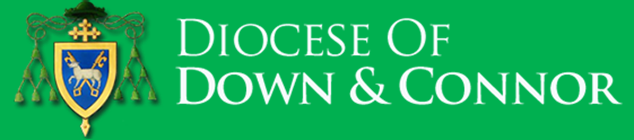 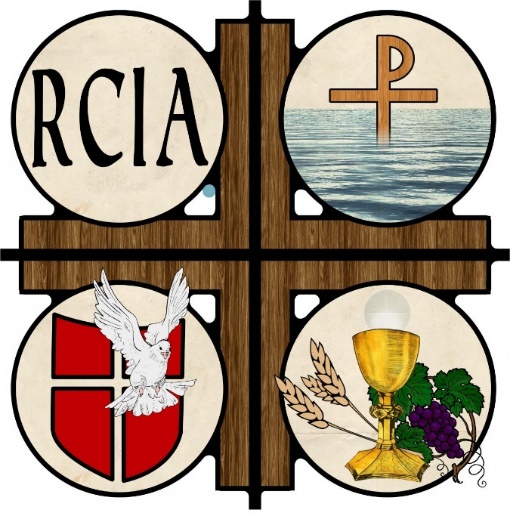 How?  Spend 1½ hours each Thursday evening exploring the Catholic Faith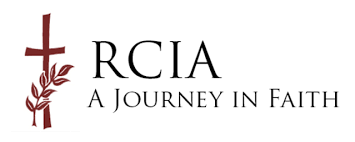 When & Where? Programme commences Thursday14th October 2021 St Mary’s Hall, Chapel Lane, Belfast BT1 1JJ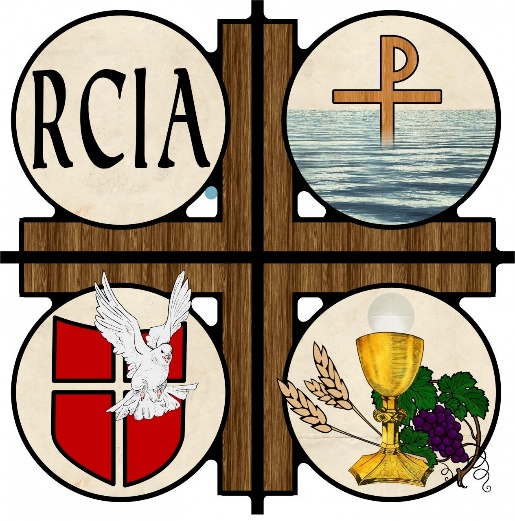 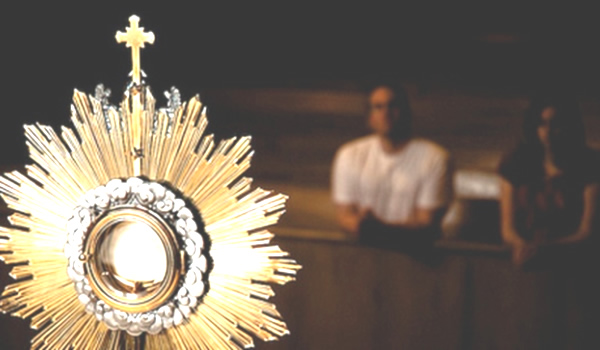 How?  Spend 1½ hours each Thursday evening exploring the Catholic FaithWhen & Where? Programme commences Thursday14th October 2021St Mary’s Hall, Chapel Lane, Belfast BT1 1JJ